Knowing Jesus
Bible Reading Plan“Put on your new nature and be renewed 
as you learn to know your Creator and become like him.”
-Colossians 3:10The Knowing Jesus Reading Plan is designed to help you understand who Jesus is and help you experience Him in your daily life. Each week you will have five reading assignments to complete which allows you two free days to make-up any readings you may miss along the way.Set a regular time and place to meet with God that is free from distractions. Pray before you begin, “Lord, please speak to me through what I am about to read today.”
Mark or highlight meaningful phrases or sentences that God brings to your attention as you read.
Record in a journal, a paragraph or two daily, what God reveals t you through your reading. (Note: These are the things you have marked.)
Spend a couple of minutes in prayer asking God to show you how to respond to what he said to you through your Bible reading. For example, “Lord, show me how to apply what I have learned today to my life and give me the strength to do it.”		Week 1
John 1	The Eternal Word		
John 2	Jesus Turns Water Into Wine		
John 3	Jesus Witnesses to Nicodemus		
John 4	The Woman at the Well		
John 5	The Son of God				Week 2
John 6	Feeding of the Five Thousand		
John 7	The Feast of Tabernacles		
John 8	The Great I AM		
John 9	Jesus Heals a Blind Man		
John 10	The Good Shepherd		Knowing Jesus
Bible Reading Plan“Put on your new nature and be renewed 
as you learn to know your Creator and become like him.”
-Colossians 3:10The Knowing Jesus Reading Plan is designed to help you understand who Jesus is and help you experience Him in your daily life. Each week you will have five reading assignments to complete which allows you two free days to make-up any readings you may miss along the way.Set a regular time and place to meet with God that is free from distractions. Pray before you begin, “Lord, please speak to me through what I am about to read today.”
Mark or highlight meaningful phrases or sentences that God brings to your attention as you read.
Record in a journal, a paragraph or two daily, what God reveals t you through your reading. (Note: These are the things you have marked.)
Spend a couple of minutes in prayer asking God to show you how to respond to what he said to you through your Bible reading. For example, “Lord, show me how to apply what I have learned today to my life and give me the strength to do it.”		Week 1
John 1	The Eternal Word		
John 2	Jesus Turns Water Into Wine		
John 3	Jesus Witnesses to Nicodemus		
John 4	The Woman at the Well		
John 5	The Son of God				Week 2
John 6	Feeding of the Five Thousand		
John 7	The Feast of Tabernacles		
John 8	The Great I AM		
John 9	Jesus Heals a Blind Man		
John 10	The Good Shepherd				Week 3
John 11	Lazarus Raised From the Dead		
John 12	Triumphant Entry		
John 13	The Last Supper		
John 14	One Way to God		
John 15	The True Vine				Week 4
John 16,17	Jesus Prays		
John 18	Jesus Arrested		
John 19	The Crucifixion		
John 20	The Resurrection		
John 21	Jesus Appears to His Disciples		For more Bible Reading plans, go to www.youversion.com. To find more reading plans from Laurel Ridge Church, go to laurelridgechurch.org/reading-plans.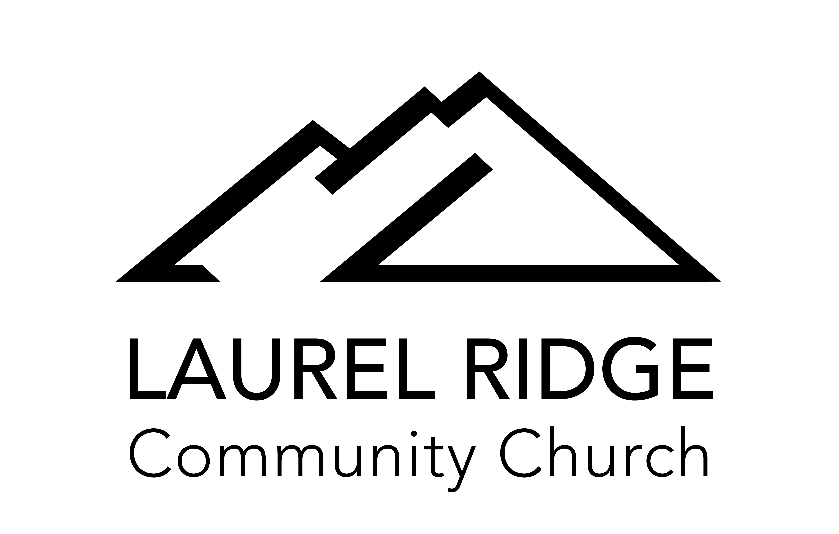 Seek God / Build Community / Unleash Compassion2459 Laurel Road, Oakley, CA 94561 / 925-625-9500 / laurelridgechurch.org		Week 3
John 11	Lazarus Raised From the Dead		
John 12	Triumphant Entry		
John 13	The Last Supper		
John 14	One Way to God		
John 15	The True Vine				Week 4
John 16,17	Jesus Prays		
John 18	Jesus Arrested		
John 19	The Crucifixion		
John 20	The Resurrection		
John 21	Jesus Appears to His Disciples		For more Bible Reading plans, go to www.youversion.com. To find more reading plans from Laurel Ridge Church, go to laurelridgechurch.org/reading-plans.Seek God / Build Community / Unleash Compassion2459 Laurel Road, Oakley, CA 94561 / 925-625-9500 / laurelridgechurch.org